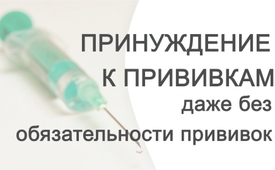 Принуждение к прививкам даже без обязательности прививок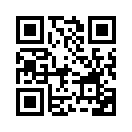 При содействии политики и средств массовой информации, которые игнорируют любое несогласие с темой вакцинации или порочат научно несостоятельными аргументами, например, в Хильдесхайме: невакцинированные ученики отстранялись от занятий – и это, несмотря на то, что закон не обязывает делать прививки! Ознакомьтесь с тревожными фактами драматического ущерба для здоровья от вакцинации, которые ставят под сомнение необходимость, эффективность и безопасность вакцинации.8.03.2019 года в Hannoversche Allgemeine (HA) появился заголовок: «Кто не привит, должен покинуть школу». В общеобразовательной школе в Хильдесхайме, насчитывающей около 700 учеников, два ученика заболели корью. Достаточно оснований для того, чтобы газета немедленно заговорила о вспышке кори. Округ отстранил невакцинированных детей от занятий до тех пор, пока они не подтвердят, что прошли вакцинацию против кори. Но действительно ли вакцинация защищает от болезни? 

1999 год, Теннесси (США): вспышки свинки, несмотря на высокий уровень вакцинации. 75% пациентов были достаточно вакцинированы от свинки.
1994/95 и 99 годы, Швейцария: тысячи людей заболели свинкой, при этом общенациональные показатели вакцинации составили более 95%. 78% всех больных были привиты! 
1996 год, Нидерланды: 2 778 случаев коклюша, несмотря на то, что 96% населения были привиты. Из числа заболевших 89% детей были вакцинированы. С момента введения вакцинации против менингита заболеваемость увеличилась на 40%. 

Некоторые факты о рисках вакцинации:
Африка, 2001год: детская смертность после вакцинации от полиомиелита и АКДС возросла вдвое;
2005 год: 33 случая смерти среди младенцев после прививки 6-валентной вакциной Гексавак;
2009 год: 1470 сообщений об осложнениях с 83 случаями смерти после второй прививки 6-валентной вакциной Инфанрикс Гекса. 
Хотят, отстраняя детей от школы, принуждать к прививкам, несмотря на большие риски и сомнительный успех вакцинации?от kf./ju.Источники:www.haz.de/Nachrichten/Der-Norden/Masern-Landkreis-Hildesheim-kontrolliert-Impfpaesse-an-Schulewww.youtube.com/watch?v=2MOalhAJO-8&t=6046s (Min. 56.01)Может быть вас тоже интересует:---Kla.TV – Другие новости ... свободные – независимые – без цензуры ...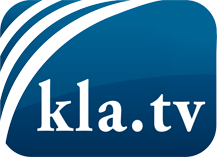 О чем СМИ не должны молчать ...Мало слышанное от народа, для народа...регулярные новости на www.kla.tv/ruОставайтесь с нами!Бесплатную рассылку новостей по электронной почте
Вы можете получить по ссылке www.kla.tv/abo-ruИнструкция по безопасности:Несогласные голоса, к сожалению, все снова подвергаются цензуре и подавлению. До тех пор, пока мы не будем сообщать в соответствии с интересами и идеологией системной прессы, мы всегда должны ожидать, что будут искать предлоги, чтобы заблокировать или навредить Kla.TV.Поэтому объединитесь сегодня в сеть независимо от интернета!
Нажмите здесь: www.kla.tv/vernetzung&lang=ruЛицензия:    Creative Commons License с указанием названия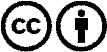 Распространение и переработка желательно с указанием названия! При этом материал не может быть представлен вне контекста. Учреждения, финансируемые за счет государственных средств, не могут пользоваться ими без консультации. Нарушения могут преследоваться по закону.